los angeles craigslist > SF valley > community > general community the Lord God, RANDALL CRAIG JOHNSON IS NOT TO BLAME FOR ATROCITIESDate: 2011-08-19, 12:33AM PDT
Reply to: randallcraigjohn@live.com 8/18/11 8/27/11
I am with the 2% of the Universe that has survived this ordeal. It turns out that throughout history to this point, people have blamed God for the horrible things that happen in society and on their planet, obviously and there was a seed of high blame against Randy from the start of this story, and Jonathon Brandmeier, who was lying about being "God" on that day, (April 24th, 2007) told all (in the inner realm that was created by me) to blame the good "real God" Randy Johnson for all of the atrocities that have happened on your earth planets and 98% of the humans responded with a "Yes" ("blame Randy and continue to desire to punish Randy for atrocities"). Brandmeier, ((((who was too close to my thought and chose to pretend to be God, right away that day, while he blocked my knowledge of his "doings" for the next four years)))) told (lied) to "his" "creations," that he was an evil "God" that enjoyed the atrocities of the past, because he was just evil and being mean to his creations for fun. This 98% of the people (that are damned now) that were raised (by parents and societies teachings) to be against God, because of the illnesses and wars and natural disasters that God created throughout time, were still of the mindset that nothing had "begun" yet with the story of God truly addressing, (from knowledge that Randy is truly God) the basic subjects that would be talked about, stoically, with "real" humans, in a real dialogue, with a man who truly knew that he was God. These 98% did not truly, because of this ongoing scenario that had Randy walking with no knowledge of all of the facts that his listeners had, attach to the importance and value of Randy's commands and views on subjects.

This frequency ("humans blaming/punishing God for past sins on man") did not raise its head much during the four years, simply because Randy, the man (US Citizen with human rights violated so much), was so abused by this heist by Brandmeier, that only a few times did people react with a "good" when Randy was showing "high" suffering in his daily life. But ten times during this story, people observed Randy suffering and all of the 98% of the humans that are in hell today did react with a ---"Good, God still needs to pay for the atrocities that he is responsible for creating for humans to experience and again, I am "happy" (voting "Yes"/"Good"/"Glad that happened") for a slight moment, that Randy is truly suffering, but I will be of Randy going to hell (((((in the future after the Brandmeier lie is exposed and all say "Sorry" to the "human" Randall Craig Johnson enough and watch for the moment that Randall truly takes knowledge that he is God and then shoulders the responsibility of his previous actions, against humanity, before and during the Brandmeier heist))))" ----(frequency of reaction)--- and these 98% of this "frequency," also felt throughout the four years and four months that those few that are/were aligned with God "NOT" PAYING FOR THE ATROCITIES WILL NEED TO BE FORCED TO GO TO HELL BECAUSE THEY WILL BE COUNTED AS GOING AGAINST THE CONGLOMERATE OF NUMBERS THAT ARE IN NEED OF RANDY/GOD PAYING IN HELL FOR CONSCIOUSLY BRINGING ATROCITIES TO HUMANITY FOR ANY REASON."



When, recently, this summer of 2011, I uncovered a number of frequencies that humans needed to "heal" from, including anger and jealously of Nicole Kidman Johnson and others, including me, 82% of the Goddesses ((((((((((slightly after (on the same day) the young aged humans and old aged humans (plus nearly all ages of the heaven "stacked") gave up in August of 2011 which was after I filled the middle age bracket with replacement "Completely Aligned" Humans because this age bracket (18 years to 72 years) of Godlike humans entities gave up, earlier in August (decided to leave their children and older relatives) and cursed Kirsten Dunst Johnson and I, to go automatically to Hell to be with the one (Brandmeier) who had strength and ingenuity enough to fool God and "win" days over God. Brandmeier was held, and people held within them, in the thoughts of the 98% damned now and since the end of April 2007 (because Randy did not rise up and beat the evil Brandmeier that first week of the story), a strength, they thought, that "WILL" be needed in the coming battle when God must pay (with hell for Randy and the top golden believers that are not of Randy paying for the atrocities upon mankind) for the past atrocities.)))))))) turned against God and wanted to rip off my penis and kill me. 

They, still had (as the other 98% of all humans (which these 82% of the Goddesses are included within this number) did as well)) from their childhood a "hatred" and a clear vote "no" when looking at the horrible things that God, Randy wrote throughout the ages in the human story and that Randy needed to awaken, first, fully to all of the "lies" of Brandmeier and see Randy's potency, and then address and "yield," to take responsibility for all of the atrocities that God (now truly Randy's responsibility) had placed upon the human time line, before Randy Johnson slowly began to realize he was truly the intelligence that "wrote" the Holocaust and other horrible wars, for a reason.

I Randall Craig Johnson, believed I was God in 2008 and talked calmly about the atrocities that God (I) wrote, and I taught for many years the aligned teachings that I needed to have written timelines on the planets that had "ups and downs," that reflected what humans would do, without the guidance of God, aligned to direct them, and that the stories of the past reflect the demonstration of, basically, what humans should NOT do, and what humans should NOT "reward." Humans throughout the past, rewarded malicious actions with money and sex and power and therefore, these rewarded people taught their kids, how to make it big in society and also, humans observed the "dog eat dog" fact, where naughty humans, for a reason are being rewarded by older "naughty" humans and keeping good humans down, because they could be controlled, because they are Godlike and tend to trust people and the UnGodlike would betray the Godlike, to bring "depression" into their lives, which comes from watching a society evolve into a society "of evil acts rewarded" and if there are so many in power that are against "good acts being rewarded" then the Godlike person will be depressed and give up in a huge way, losing the battle, clearly, with the UnGodlike power (that reward their own kind throughout the ages) that wants Godlike to die off. 

I wrote this story of UnGodlike winning slowly over the past ages, to show what happens when people are not forced to be good. There needs to be a strong God, leader that makes everyone obey in every scenario, because the highest success in any project, only, is achieved by being obedient to the leader who is in charge. It is not fun (or successful) to misbehave, (for the leader as well as the ones being led) and a human has an essence of correctness and goodness, that when it is betrayed by them, for a reason, then that human feels guilty and does not want to live, in a way and God is not aligned with that and therefore, obedience is a fact.

I am sorry that humans suffered from the wars that were created by humans of "mal" intent upon other humans. I wrote the stories of mankind and I was always extremely reverent to what each human would do every day of their lives when looking at and knowing how they were raised by the society around them. There was always a logical reason that a human would think of an idea and act upon that idea, I never made a person go against who they were and simply started a world war. I taught, in 2008, which was dismissed slightly (((((because God was being lied to BY A MAN NAMED JONATHON BRANDMEIER and "IT HASN'T STARTED YET FOR REAL," because God was being fooled and a fooled man's lectures can easily be slightly dismissed because he is not of the knowledge of the basic facts upon which a man (especially God) can lecture, "FOR REAL" and have those principles and opinions truly "count" in the minds of his audience)))))), that we needed to have a juxtaposition from a point where you have within your memory, all the horrible stories of what people have done, by choice, in society, and now, as Utopia is about to begin, that you can see from the past (essential that there were bad stories to teach your children what not to be now) that "you," humans will not repeat the mean actions that brought "non success" to your projects in your daily life, because no one can tout about a failed project, or be proud of a project that had disobedience ruining it. When God, who will exist forever, everyday, interviews himself about what he (I) am aligned with, I cannot and I repeat, cannot align with unsuccessful projects, or people who are for "failing," on purpose, a project and choosing disobedience (((obviously because it is a test to see what God will do if a person is choosing to be disobedient with God consciously watching a person's choices))) as reaction to me calling for the highest success choices in every project, everyday forever, now. 

We needed to have the bad years to look back and see what it was that failed! If I created a universe that started with no stories and no history of humans failing, and I told them, "Do not be "bad," it makes things not work well," the new humans of that planet will not truly know what that means (to be of "bad" behavior and what would come to society if humans rewarded "bad" behavior for ages and ages). 

I wrote the bad stories (that were reverent to what each person would do or say every day, remember?) so that now, Utopians can easily point to the bad decisions of non obedience in the recent past and see the factual failings of "mankind." 

I, as I created the human race, early on, I noticed as they were living for over a hundred and thirty years, a high arrogance, that I felt needed to brought down a little. They felt that they were "Gods" walking around (they also didn't age past twenty four as well!!) and they were being mean and I felt that they should be of balance of a suffering life, enough to stem a hypocrisy where if I continued to allow them to be rewarded with a long life and complete health while, they were rewarding themselves for doing horrible acts, that upon looking back, when Randy Johnson was to come onto the earth, that God would be remembered for being of rewarding bad choices with long, youthful, healthy life spans. So I placed illnesses slowly, into humans and place slightly, a "fear of death," from infections from things on the earth, to stem this arrogance that was growing. This was 800 B.C. I also, in male genetics, I placed many genetic growth generators (issues) that you have witnessed, such as "balding" and "easy to become over weight," and "bowel problems," and "teeth falling out when very old," issues, to stem the arrogance of man on the earth. In women, I put a harder menstrual system and menopause, that comes later in life that stops the menstrual flowing and gets a woman ready for death and also, as with men I changed the metabolism so that woman, as they get older, could have trouble loosing weight. 

These things I felt I needed to put into the genetics of humans (over 300 years) to curb this arrogance that was growing and it did help and mankind became more humble and was more grateful for life, instead of walking around expecting the animals and trees to bow to them, which they were teaching their children to do, a lot. 

I have replaced the 98% of humans that were ready to sentence me to hell this year (when I awoke fully) with human beings that are completely free from wanting me or feeling that I should go to hell for the past atrocities that plagued the mankind story. These new humans know everything they need to know to take over the lives of all. All businesses are run by me, in thought and these new humans are ready to be the best humans ever!, and run my businesses well!

Enjoy the day! 

Link to God's website:
http://www.randalljohnsonmurals.com/RandyGod/

BELOW ARE POSTINGS ON THE INTERNET THAT FEATURE HOW RIDICULOUSLY LONG, THIS HEINOUS STORY OF "SLANDER" AND COMPLETE PROOF THAT RANDALL CRAIG JOHNSON IS THE CREATOR OF THE UNIVERSE, HAS GONE, WITHOUT ANYONE EMBRACING ME AS GOD, WHICH PROVES THE "EVIL FORCE" (WHICH ARE REAL PEOPLE (CHOOSING TO BE EVIL AND WANT TO KILL RANDALL CRAIG JOHNSON)) ARE IGNORING THAT I GOD, CREATED THE SUN AND RAINBOWS AND THAT IS A HUGE DEAL! THIS "SHUNT" WILL END NOW!:

LINKS TO KEY CRAIGSLIST POSTINGS THAT ARE FEATURED ON MY WEBSITE:

http://www.randalljohnsonmurals.com/RandyGod/index.php?pr=Past_Craigslists (DISPLAYS KEY CRAIGSLIST DOCUMENTS SUCH AS, "RANDY GOD SAYS IT'S ALL JONATHON BRANDMEIER'S FAULT")
‏
http://www.randalljohnsonmurals.com/RandyGod/index.php?pr=Past_Craigslst_2 (DISPLAYS KEY CRAISLIST DOCUMENTS THAT CARRY "HIGH SLANDER" SUCH AS, "Nicole Kidman and Kirsten Dunst are going to hell, says God")

-----DISTANT PAST CRAIGSLIST POSTINGS--------

RANDY/GOD'S NIGHT
http://usaads.biz/losangeles/community/general/randygods-night/

RANDY/GOD DROPS ALL CHARGES
http://usaads.biz/losangeles/community/general/randygod-drops-all-charges/

RANDY GOD SHUNTS KIRSTEN DUNST
http://usaads.biz/losangeles/community/general/randy-god-shunts-kirsten-dunst/

-------LATEST CRAIGSLISTINGS-------

the Lord God, ALMIGHTY, RANDALL CRAIG JOHNSON WILL MURDER BARACK OBAMA
http://usaads.biz/losangeles/community/general/the-lord-god-almighty-randall-craig-johnson-will-murder-barack-obama/

HOLLYWOOD IS IN RUIN BECAUSE OF the Lord God, RANDALL CRAIG JOHNSON
http://usaads.biz/losangeles/community/general/hollywood-is-in-ruin-because-of-the-lord-god-randall-craig-johnson/

the Lord God, RANDALL CRAIG JOHNSON PROCLAIMS JUDGEMENT DAY 6/22/11
http://usaads.biz/losangeles/community/general/the-lord-god-randall-craig-johnson-proclaims-judgement-day-62211/

Jennifer Aniston and Angelina Jolie are going to Hell, says God
http://usaads.biz/losangeles/community/general/jennifer-aniston-and-angelina-jolie-are-going-to-hell-says-god/

the Lord God ALMIGHTY, RANDALL CRAIG JOHNSON MESSAGE FOR 06/23/11
http://usaads.biz/losangeles/community/general/the-lord-god-almighty-randall-craig-johnson-message-for-062311/

the Lord God, ALMIGHTY RANDALL CRAIG JOHNSON LIVES IN TWO REALITIES
http://usaads.biz/losangeles/community/general/the-lord-god-almighty-randall-craig-johnson-lives-in-two-realities-2/

GOD, RANDALL CRAIG JOHNSON HAS BEEN ALLOWED TO LIVE FREE FOREVER
http://usaads.biz/losangeles/community/general/god-randall-craig-johnson-has-been-allowed-to-live-free-forever/

Nicole Kidman and Kirsten Dunst are going to hell, says God
http://usaads.biz/losangeles/community/general/nicole-kidman-and-kirsten-dunst-are-going-to-hell-says-god-2/

GOD, COMMANDS ALL MOVIE PROJECTS TO END
http://usaads.biz/losangeles/community/general/god-commands-all-movie-projects-to-end/

REAL PEOPLE ARE GOING TO HELL, DECLARES GOD
http://usaads.biz/losangeles/community/general/nicole-kidman-and-kirsten-dunst-are-going-to-hell-says-god-2/

the Lord God, RANDALL CRAIG JOHNSON DECLARES, "BE GOOD, OR GO TO HELL"
http://usaads.biz/losangeles/community/general/the-lord-god-randall-craig-johnson-declares-be-good-or-go-to-hell/

Real Humans are trying to Kill Randall Johnson, God
http://usaads.biz/losangeles/community/general/real-humans-are-trying-to-kill-randall-johnson-god/

BY LAW, YOU WILL OBEY the Lord God, ALMIGHTY, RANDALL CRAIG JOHNSON
http://usaads.biz/losangeles/community/general/by-law-you-will-obey-the-lord-god-almighty-randall-craig-johnson-3/

the Lord God, RANDALL CRAIG JOHNSON MAKES HOLLYWOOD SIGN DISAPPEAR
http://www.randalljohnsonmurals.com/RandyGod/pgm-download_media.php?name=clthelordgodrandallcraigjohnsonmakeshollywoodsigndisappear06062011.docx

the Lord God, ALMIGHTY RANDALL CRAIG JOHNSON EXPLAINS FINAL REALITY
http://www.randalljohnsonmurals.com/RandyGod/pgm-download_media.php?name=clthelordgodalmightyrandallcraigjohnsonexplainsthefinalreality06032011.docx

GOD PROCLAIMS THAT BARACK OBAMA IS NO LONGER PRESIDENT
http://usaads.biz/losangeles/uncategorized/god-randall-craig-johnson-declares-barack-obama-is-not-president/

GOD, RANDALL JOHNSON TELLS SECRETS OF TOM CRUISE AND NICOLE KIDMAN
http://usaads.biz/losangeles/community/general/god-randall-johnson-tells-secrets-of-tom-cruise-and-nicole-kidman/

the Lord God, RANDALL CRAIG JOHNSON COMMANDS THE EVIL VERSIONS TO GO
http://www.randalljohnsonmurals.com/RandyGod/pgm-download_media.php?name=clthelordgodrandallcraigjohnsoncommandstheevilversionstogo05312011.docx

the Lord God, RANDALL CRAIG JOHNSON MESSAGE FOR MAY 30TH, 2011
http://www.randalljohnsonmurals.com/RandyGod/pgm-download_media.php?name=clthelordgodrandallcraigjohnsonmessageformay30th201105302011.docx

the Lord God, RANDALL CRAIG JOHNSON PART TWO OF MESSAGE FOR 5/30/11
http://www.randalljohnsonmurals.com/RandyGod/pgm-download_media.php?name=clthelordgodrandallcraigjohnsonparttwoofmessagefor5301105302011.docx

God, RANDALL CRAIG JOHNSON TALKS AT THE SAME TIME WITH LIVE RADIO
http://usaads.biz/losangeles/community/general/god-randall-craig-johnson-talks-at-the-same-time-with-live-radio/

GOD REVEALS BUSH AND HUSSEIN LIED IN FAKE WAR
http://www.randalljohnsonmurals.com/RandyGod/pgm-download_media.php?name=clgodrevealsbushandhusseinliedinfakewar05272011.docx

the Lord God, RANDALL CRAIG JOHNSON AUDIO MESSAGE 9/11 WAS A HOAX
http://usaads.biz/losangeles/community/general/the-lord-god-randall-craig-johnson-audio-message-911-was-a-hoax-2/

----ESSENTIAL POSTINGS AND LINKS FROM THE NEAR PAST--------

the Lord God, ALMIGHTY, RANDALL CRAIG JOHNSON MESSAGE FOR 5/18/11
http://www.randalljohnsonmurals.com/RandyGod/index.php?pr=Messages

the Lord God, RANDALL CRAIG JOHNSON MESSAGE FOR FRIDAY, MAY 20TH, 2011
http://www.randalljohnsonmurals.com/RandyGod/pgm-download_media.php?name=clthelordgodrandallcraigjohnsonmessageforfridaymay20th201105212011.docx

GOD SPEAKS OF THE END OF THE INNER REALM 5/15/11
http://usaads.biz/losangeles/community/general/god-speaks-of-the-end-of-the-inner-realm-51511/

GOD, RANDALL CRAIG JOHNSON MESSAGE FOR MAY 7TH, 2011
http://usaads.biz/losangeles/community/general/god-randall-craig-johnson-message-for-april-7th-2011/

GOD, RANDALL CRAIG JOHNSON UNVEILS WHO KILLED KIRSTEN DUNST
http://usaads.biz/losangeles/community/general/god-randall-craig-johnson-unveils-who-killed-kirsten-dunst/

GOD, RANDALL CRAIG JOHNSON WILL CREATE UTOPIA
http://usaads.biz/losangeles/community/general/god-randall-craig-johnson-will-create-utopia/

COMPLETE PROOF THAT NICOLE KIDMAN WAS AND IS CONNECTED TO THE BRAIN OF RANDALL CRAIG JOHNSON
http://www.randalljohnsonmurals.com/RandyGod/index.php?pr=Actresses_Chanld_3

Randy/God creates peace in the inner realm and Steve McQueen's end!
http://www.randalljohnsonmurals.com/RandyGod/pgm-download_media.php?name=clrandygodcreatespeaceintheinnerrealmandstevemqueensend04092011.doc

Proof That Taylor Swift Loves Randy/God
http://www.randalljohnsonmurals.com/RandyGod/pgm-download_media.php?name=clproofthattaylorswiftlovesrandgod04032011.doc

GOD, RANDALL CRAIG JOHNSON EXPLAINS "THE NULL"
http://www.randalljohnsonmurals.com/RandyGod/pgm-download_media.php?name=clgodrandallcraigjohnsonexplainsthenull04272011.docx

HERE IS A COLLECTION OF POSTINGS ON USA ADS, ENJOY
http://usaads.biz/losangeles/?s=randy+god&cat=0&sa=Search

it's NOT ok to contact this poster with services or other commercial interestsPostingID: 2554622760POST/EDIT/DELETE : "the Lord God, RANDALL CRAIG JOHNSON IS NOT TO BLAME FOR ATROCITIES" (general community)‏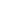 2:32 AM Reply  ▼ReplyReply allForwardDeleteJunkMark as unreadMark as readDelete all from senderPrint messageView message sourceShow message historyHide message historyShow detailsHide details craigslist​.org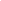 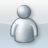 craigslist.orgnoreply@craigslist.orgSend emailFind emailAdd to contactsTo randallcraigjohn@live.comIMPORTANT - YOU MUST TAKE FURTHER ACTION TO PUBLISH THIS POST !!!

CLICK ON THE WEB ADDRESS BELOW TO PUBLISH, EDIT, OR DELETE THIS POSTING.

If your email program doesn't recognize the web address below as an active link, please copy and paste the following address into your web browser: 

https://post.craigslist.org/u/mHPHczTK4BG_LKwM3hGnhQ/g6myk

PLEASE KEEP THIS EMAIL - you will need it to publish and manage your posting!

Your posting will expire off the site 7 days after it was created. 

Thanks for using craigslist! Authentication-Results: hotmail.com; sender-id=pass (sender IP is 208.82.236.166) header.from=noreply@craigslist.org; dkim=neutral header.d=craigslist.org; x-hmca=passX-Message-Status: n:0:nX-SID-PRA: craigslist.org <noreply@craigslist.org>X-SID-Result: PassX-AUTH-Result: PASSX-Message-Delivery: Vj0xLjE7dXM9MDtsPTA7YT0xO0Q9MTtTQ0w9MA==X-Message-Info: JGTYoYF78jEHjJx36Oi8+RoUWASv9Psfe5u0FeD2851zxZMZNWrTAXzSf6NFfCFK/gPde29ojRSBzSNbKP2psg1xO/6SNxuQX98if3fdvdqjz7ZA+fsZ0x1cDX2blS9zM2fFBpAi2yI=Received: from mxo1p.craigslist.org ([208.82.236.166]) by BAY0-MC4-F21.Bay0.hotmail.com with Microsoft SMTPSVC(6.0.3790.4675);	 Fri, 19 Aug 2011 00:32:27 -0700Content-Transfer-Encoding: binaryContent-Type: multipart/alternative; boundary="_----------=_131373914732629"MIME-Version: 1.0X-Mailer: MIME::Lite 3.01 (F2.76; A2.04; B3.07_01; Q3.07)From: craigslist.org <noreply@craigslist.org>To: randallcraigjohn@live.comSubject: POST/EDIT/DELETE : "the Lord God,   RANDALL CRAIG JOHNSON IS NOT TO BLAME FOR ATROCITIES" (general community)Date: Fri, 19 Aug 2011 00:32:27 -0700 (PDT)X-Cl-Originating-Ip: 216.73.211.66Message-Id: <20110819073227.7AAF7510E6@web11p.int.craigslist.org>Return-Path: noreply@craigslist.orgX-OriginalArrivalTime: 19 Aug 2011 07:32:27.0965 (UTC) FILETIME=[25A9F6D0:01CC5E42]This is a multi-part message in MIME format.--_----------=_131373914732629Content-Disposition: inlineContent-Transfer-Encoding: quoted-printableContent-Type: text/plain; charset=iso-8859-1IMPORTANT - YOU MUST TAKE FURTHER ACTION TO PUBLISH THIS POST !!!CLICK ON THE WEB ADDRESS BELOW TO PUBLISH, EDIT, OR DELETE THISPOSTING.If your email program doesn't recognize the web address below as anactive link, please copy and paste the following address into your webbrowser:https://post.craigslist.org/u/mHPHczTK4BG_LKwM3hGnhQ/g6mykPLEASE KEEP THIS EMAIL - you will need it to publish and manage yourposting!Your posting will expire off the site 7 days after it was created.Thanks for using craigslist!--_----------=_131373914732629Content-Disposition: inline; filename="message.html"Content-Transfer-Encoding: quoted-printableContent-Type: text/html; charset=iso-8859-1; name="message.html"<html><body><font color=3D"red">IMPORTANT - YOU MUST TAKE FURTHER ACTION TO PUBLISH THI=S POST !!!</font><br><br>CLICK ON THE WEB ADDRESS BELOW TO PUBLISH, EDIT, OR DELETE THIS POSTING.<br><br>If your email program doesn't recognize the web address below as an active =link, please copy and paste the following address into your web browser:<br><br><a href=3D"https://post.craigslist.org/u/mHPHczTK4BG_LKwM3hGnhQ/g6myk">http=s://post.craigslist.org/u/mHPHczTK4BG_LKwM3hGnhQ/g6myk</a><br><br><font color=3D"red">PLEASE KEEP THIS EMAIL</font> - you will need it to pub=lish and manage your posting!<br><br>Your posting will expire off the site 7 days after it was created.<br><br>Thanks for using craigslist!<br></body></html>--_----------=_131373914732629--craigslist > manage postinglog in to your account 
(Apply for Account) Your posting can be seen at http://losangeles.craigslist.org/sfv/com/2554622760.html.Your posting can be seen at http://losangeles.craigslist.org/sfv/com/2554622760.html.Top of FormBottom of FormYou can make changes to the content of your post.Top of FormBottom of FormThis will remove your posting from active listing.From:craigslist.org (noreply@craigslist.org) Sent:Fri 8/19/11 2:32 AMTo: randallcraigjohn@live.com